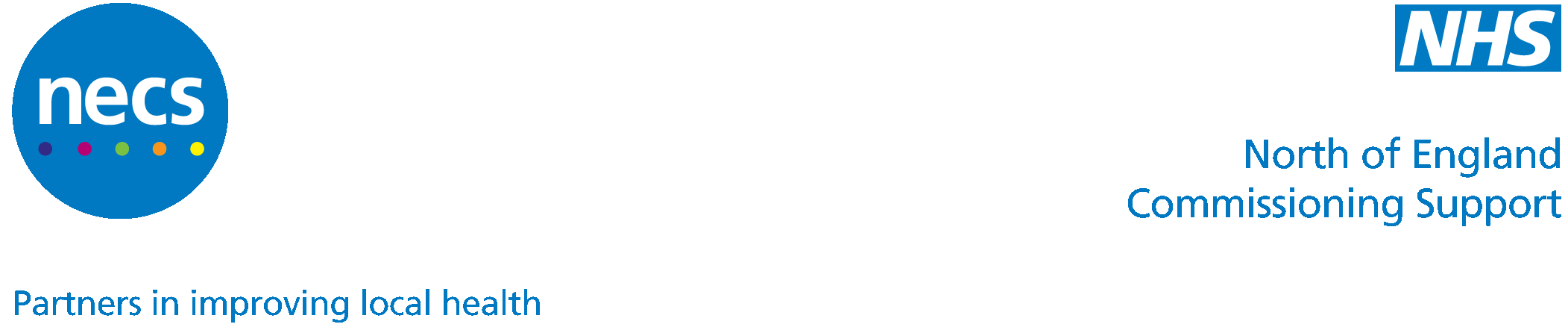 PERSONAL INFORMATIONProfessional/Service Contact SheetPlease provide ALL ACCURATE CONTACT DETAILS AND REPORTS Referral Form(this form is to be used in conjunction with details of Young Person sheet and Professional/Service Contact sheet and Consent Form)Referrer Details (Person completing this form)Name:Profession:Address:Tel No							Email:Signature:						DateDiagnosis/NeedsDiagnosis/NeedsWhat are the unmet healthcare needs?Relevant Medical History(please include any hospital admissions in the last 12 months)Social Care HistoryIf the young person is 16+ please give details of the level of consent the young person is able to give.Medication SheetSpecialist EquipmentIs there an Advanced Care Plan in place ?			YES / NOWhat support services are already in place?Evidence of Multi-Agency Working including Common Assessment Framework (CAF) if applicablePlease send your completed Referral Form to:Children’s Continuing Care TeamRiverside House2nd FloorGoldcrest WayNewburn RiversideNewcastle upon TyneNE15 8NYTel. No. 0191 2236551Email: NECSU.CHTadmin@nhs.netCONSENT FORMFor the Child health team to complete an assessment, the consent form needs to be completed by the family and returned with the referral form.Permission to Share InformationThe Information recorded during this document may be shared with others involved in your child’s care.  This may be used for consideration of your child’s eligibility for NHSContinuing careDetails of Child /Young PersonDetails of Child /Young PersonDetails of Child /Young PersonDetails of Child /Young PersonDetails of Child /Young PersonDetails of Child /Young PersonDetails of Child /Young PersonDetails of Child /Young PersonNHS no:Date of Completion:Date of Completion:Date of Completion:Date of Review:Date of Review:Date of Review:Date of Review:Name:DOB: DOB: DOB: DOB: DOB: DOB: DOB: Permanent Address:Tel No:Email:Current Address: (if applicable)Tel No:Email:Current Address: (if applicable)Tel No:Email:Current Address: (if applicable)Tel No:Email:Current Address: (if applicable)Tel No:Email:Current Address: (if applicable)Tel No:Email:Current Address: (if applicable)Tel No:Email:Current Address: (if applicable)Tel No:Email:Who else lives at the permanent Address?Are there any safe guarding concerns?Are there any safe guarding concerns?Are there any safe guarding concerns?Are there any safe guarding concerns?Are there any safe guarding concerns?Are there any safe guarding concerns?Are there any safe guarding concerns?Ethnicity: First Language:First Language:First Language:First Language:Translator needed:Translator needed:Translator needed:Parent/Carers	Relationship:Address:Tel No:Parent/Carers	Relationship:Address:Tel No:Parent/Carers	Relationship:Address:Tel No:Parent/Carers	Relationship:Address:Tel No:Parent/Carers	Relationship:Address:Tel No:Parent/Carers	Relationship:Address:Tel No:Parent/Carers	Relationship:Address:Tel No:Parent/Carers	Relationship:Address:Tel No:GP:Practice:                          Tel No:CCG.CCG.CCG.CCG.CCG.CCG.CCG.PR = Parental responsibilityEducation Placement:School2 years, 15 hoursNurseryNurseryNurseryCollegeOtherProfessional /Service involvedContact NumberAddressEmailInvolvement of CareReport attachedName of MedicationDoseFrequencyType of Equipment neededFrequency of UseName of ServiceHours of ProvisionFunded by?YesNoIs there a CAF in place?Is there are EHC in place?In progress?Do you give your consent for information of yourself/your child recorded in this document to be shared with others involved in care?YesNoIs there any specific information about yourself/your child you  would NOT wish to be shared? (Please give details below)Information NOT to be shared :YesNoAre there any agencies or individuals with whom you would NOT wish information about yourself/your child to be shared? (please give details below)Information NOT to be shared with :YesNoService User/Patient unable to give consent (please give details below)Capacity Assessment attached if no capacity to consent.YesNoService User/Patient unable to give consent (please give details below)Capacity Assessment attached if no capacity to consent.YesNoSignature of Service User/Patient or their RepresentativeDate:Date:In accordance with the Mental Capacity Act (2005), it is deemed that ________________________________________ (insert name) has the capacity to consent as above.  (Aged 16 years and over).                      In accordance with the Mental Capacity Act (2005), it is deemed that ________________________________________ (insert name) has the capacity to consent as above.  (Aged 16 years and over).                      In accordance with the Mental Capacity Act (2005), it is deemed that ________________________________________ (insert name) has the capacity to consent as above.  (Aged 16 years and over).                      Name:Name:Name:Relationship:Relationship:Relationship: